ЕПИДЕМИОЛОГИЧНА ОБСТАНОВКА ЗА ОБЛАСТ ДОБРИЧ През периода са регистрирани общо 204 случая на заразни заболявания, от които: 18 случая на грип и остри респираторни заболявания (ОРЗ).Общата заболяемост от грип и ОРЗ за областта е 21,85%ооо на 10000 души.     Регистрирани остри респираторни заболявания (ОРЗ) по възрастови групи през периода: 180 регистрирани случая на заболели от COVID-19. Заболяемост за областта за 14 дни на 100 000 жители към 15.08.2022г. - 220,54 %000 при 281,51%000 за РБългария.3 случая на въздушно-капкова инфекция - варицела;2 случая на чревна инфекция – колиентерит и  ентероколит;1 случай на паразитологична инфекция - ламблиоза;На територията на област Добрич през отчетния период няма регистрирани хранителни взривове.ДИРЕКЦИЯ „НАДЗОР НА ЗАРАЗНИТЕ БОЛЕСТИ”Направени проверки на обекти в лечебни заведения за болнична и извънболнична медицинска помощ - 59 бр.Извършени са епидемиологични проучвания на регистрирани заразни болести - 186 бр.В отдел Медицински изследвания са изработени общо 122 бр. с 4 положителни резултата: 63 бр. бързи антигенни тестове с 2 положителни резултата, 7 бр. чревни изследвания, 46 бр. околна среда, 2 бр. сифилис и 4 бр. хепатит с 2 положителни резултата.През консултативния кабинет по СПИН /КАБКИС/ е преминало едно лице. ДИРЕКЦИЯ „МЕДИЦИНСКИ ДЕЙНОСТИ”Извършени са общо 23 проверки, от които 1 на лечебно заведение за болнична помощ, 12 на лечебни заведения за извънболнична помощ и 10 проверки на аптеки. Няма установени нарушения. Извършени са 8 проверки по Медико статистическа дейност.Подготвени и изпратени документи за промяна в обстоятелствата на 2 лечебни заведения към Изпълнителна Агенция Медицински надзор.Издаденa е 1 заповед за промяна на състава на ЛКК.Приети  и обработени  жалби- 1 бр.За периода в РКМЕ са приети и обработени 72 медицински досиета, извършени са 88 справки, изготвени са 71  преписки и 83 бр. МЕД за протокола за ТП на НОИ, проверени са 113 експертни решения (ЕР).ДИРЕКЦИЯ „ОБЩЕСТВЕНО ЗДРАВЕ”Предварителен здравен контрол: 1 експертен съвет при РЗИ-Добрич. Издадено е 1 становище по процедурите на ЗООС, взети са 2 участия в ДПК. Извършени са 11 проверки на обекти с обществено предназначение (ООП) в процедура по регистрация, вкл. и по предписания. Регистрирани са 7 обекта с обществено предназначение. През периода са извършени общо 116 основни проверки по текущия здравен контрол. Реализираните насочени проверки са общо 148: 60 от тях са извършени във връзка с контрола по тютюнопушенето и продажбата на алкохол; 78 – контрол върху ДДД-мероприятията; 7 проверки във връзка с постъпили жалби и сигнали; 1 – тематична проверка за оценка на водоспасителната дейност, обезопасяването и хигиенното състояние на морските плажове; 2 – насочени проверки за спазване на временни противоепидемични мерки, въведени със заповед на Директора на РЗИ-Добрич.Лабораторен контрол:Питейни води: Във връзка със сигнал и провеждане на насочен здравен контрол са изследвани 7 проби питейна вода по физико-химични и микробиологични показатели – от тях 1 проба не съответства по показатели Колиформи и Ешерихия коли и 5 проби – по показател Колиформи. Минерални води: микробиологичен контрол – 3 проби – от тях 1 проба от минерален МОВ не съответства по показатели МЧ при 370С, Колиформи при 370С и Ешерихия коли при 430С.Води за къпане: Води от плувни басейни – във връзка със сигнали и провеждане на насочен здравен контрол са изследвани 16 проби по физико-химични и микробиологични показатели – от тях 8 проби са нестандартни по физико-химичен показател окисляемост и 2 проби - по микробиологичен показател Ентерококов титър.Козметични продукти: физико-химичен контрол – 2 проби и микробиологичен контрол – 1 проба.Биоциди и дезинфекционни разтвори: не са пробонабирани.Физични фактори на средата: - по повод постъпила жалба от 2021 г. – второ измерване на шум в 1 обект ЛИШ (прилежаща зона) – едната проба не съответства на нормативните изисквания;- по повод постъпила жалба от 2022 г. срещу 1 обект – първо измерване на проникващ шум в жилище на жалбоподател – измерванията съответстват на нормативните изисквания.По отношение на констатираните отклонения от здравните норми са предприети следните административно-наказателни мерки:- издадени са 5 предписания за провеждане на задължителни хигиенни мерки; - издадени са 8 акта за установени административни нарушения, 2 от които на юридически лица.Дейности по профилактика на болестите и промоция на здравето (ПБПЗ):Проведени са 6 лекции и обучения с обхванати 104 лица в летни училища и пенсионерски клубове от гр. Добрич, при провеждането на които са предоставени 80 бр. здравно-образователни материали.Оказана 5 бр. методична помощ на 7 лица (педагози и уредници на пенсионерски клубове). Измерено е кръвно налягане на 32 лица, посещаващи пенсионерски клубове.СЕДМИЧЕН ОТЧЕТ ПО СПАЗВАНЕ ЗАБРАНАТА ЗА ТЮТЮНОПУШЕНЕЗа 05.08- 11.08.2022 г. по чл. 56 от Закона за здравето са извършени 56 проверки в 56 обекта (4 детски и учебни заведения,  48 други закрити обществени места по смисъла на § 1а от допълнителните разпоредби на Закона за здравето, 4 открити обществени места). Не са констатирани нарушения на въведените забрани и ограничения за тютюнопушене в закритите и някои открити обществени места. Няма издадени предписания и актове.Д-Р СВЕТЛА АНГЕЛОВАДиректор на Регионална здравна инспекция-Добрич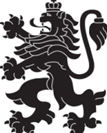 РЕПУБЛИКА БЪЛГАРИЯМинистерство на здравеопазванетоРегионална здравна инспекция-ДобричСЕДМИЧЕН ОПЕРАТИВЕН БЮЛЕТИН НА РЗИ-ДОБРИЧза периода- 05.08- 11.08.2022 г. (32-ра седмица)0-4 г.5-14 г.15-29 г.30-64 г+65 г.общоЗаболяемост %ооо3618-1821,85%ооо